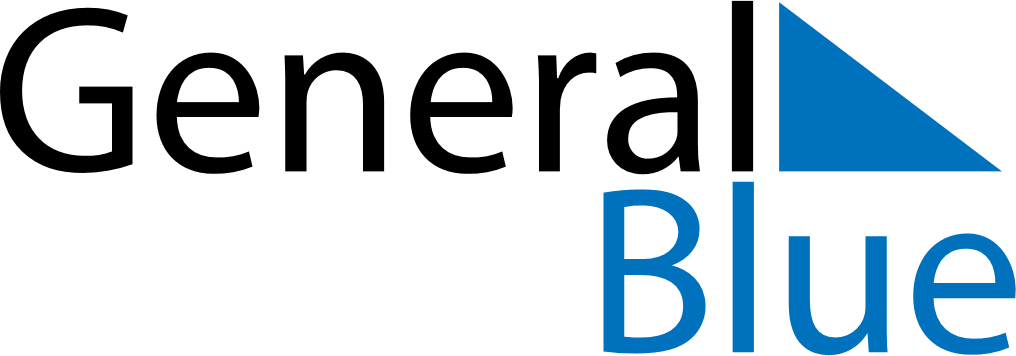 October 2024October 2024October 2024BurundiBurundiMondayTuesdayWednesdayThursdayFridaySaturdaySunday12345678910111213Rwagasore Day1415161718192021222324252627Ndadaye Day28293031